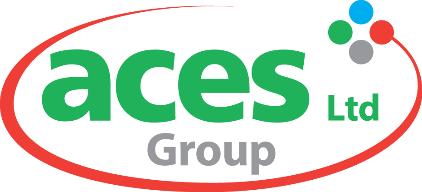 Main Purpose of role: This role will overhaul, repair and re-test refrigeration compressorsMain Tasks, Duties and Responsibilities:Responsible for ensuring work is conducted in accordance with company procedures and instructions.Dismantling, assessing status of parts and re-assembly.Responsible for ensuring tasks are conducted in a safe manner and in accordance with applicable company procedures.Ensure that allocated equipment, tools etc are used in a safe and correct manner and not subject to misuse or abuse.Any other duties required for the efficient daily operation of the department.The job holder may be required to carry out any other related or associated roles, tasks or duties, which they can be trained, instructed and supervised to do safely.Knowledge, Skills and Experience Required:Mechanical aptitude.Proven experience in a similar role would be beneficial.Proficiency in the use of standard hand toolsCommunication skills - written and oral.Ability to work in a team and on an individual basis.